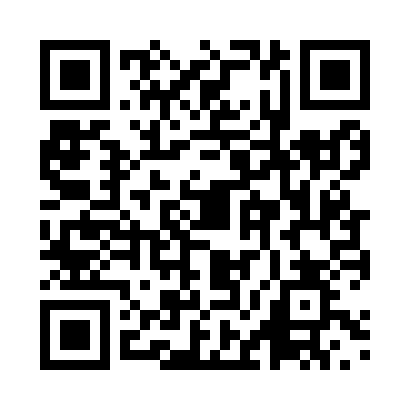 Prayer times for Bambou, CongoWed 1 May 2024 - Fri 31 May 2024High Latitude Method: NonePrayer Calculation Method: Muslim World LeagueAsar Calculation Method: ShafiPrayer times provided by https://www.salahtimes.comDateDayFajrSunriseDhuhrAsrMaghribIsha1Wed4:415:5211:533:155:557:022Thu4:405:5211:533:155:557:023Fri4:405:5211:533:155:557:024Sat4:405:5111:533:155:557:025Sun4:405:5111:533:155:547:026Mon4:405:5111:533:155:547:027Tue4:405:5111:533:155:547:028Wed4:395:5111:533:155:547:029Thu4:395:5111:533:155:547:0210Fri4:395:5111:533:155:547:0211Sat4:395:5111:533:165:547:0212Sun4:395:5111:533:165:547:0213Mon4:395:5111:533:165:547:0214Tue4:395:5111:533:165:547:0215Wed4:395:5111:533:165:547:0216Thu4:395:5111:533:165:547:0317Fri4:395:5111:533:165:547:0318Sat4:395:5211:533:165:547:0319Sun4:395:5211:533:175:547:0320Mon4:395:5211:533:175:547:0321Tue4:395:5211:533:175:547:0322Wed4:395:5211:533:175:547:0323Thu4:395:5211:533:175:547:0324Fri4:395:5211:533:175:547:0425Sat4:395:5211:533:175:547:0426Sun4:395:5211:533:185:547:0427Mon4:395:5211:543:185:557:0428Tue4:395:5311:543:185:557:0429Wed4:395:5311:543:185:557:0530Thu4:395:5311:543:185:557:0531Fri4:395:5311:543:195:557:05